KАРАР                                                        ПОСТАНОВЛЕНИЕ              25 март 2019й.                       № 47                     25 марта 2019 г.О внесении изменений в Постановление главы сельского поселения Кожай-Семеновский сельсовет муниципального района Миякинский район Республики Башкортостан от 28.11.2018 г. № 72 «О итогах муниципальной программы «Развитие муниципальной службы в сельском поселении Кожай-Семеновский сельсовет муниципального района Миякинский район Республики Башкортостан» на 2018год» и об утверждении муниципальной программы «Развитие муниципальной службы в сельском поселении Кожай-Семеновский сельсовет муниципального района Миякинский район Республики Башкортостан» на 2019 год и на плановый период 2020-2021 годы»Руководствуясь Федеральным законом от 02.03.2007 N 25-ФЗ "О муниципальной службе в Российской Федерации",  Федеральным законом от 25.12.2008г. №273-ФЗ «О противодействии коррупции», Федеральным законом от 22.10.2004г. №125-ФЗ «Об архивном  деле в Российской Федерации», Федеральным законом  от 09.02.2009г. №8-ФЗ «Об обеспечении доступа к информации о деятельности государственных органов и органов местного самоуправления», Законом Республики Башкортостан от 17 июля 2007 года N 453-з "О муниципальной службе в Республике Башкортостан", Законом Республики Башкортостан от 13.07.2009 N 155-з "О противодействии коррупции в Республике Башкортостан», Законом Республики Башкортостан от 03.02.2006г.м№ 278-з «Об архивном деле в Республике Башкортостан», Указом Президента Республики Башкортостан от 02.10.2012г. № УП-378 «О Концепции кадровой политики в системе государственных органов и органов местного самоуправления Республики Башкортостан», п о с т а н о в л я ю:1. Внести изменения в постановление администрации сельского поселения Кожай-Семеновский сельсовет муниципального района Миякинский район Республики Башкортостан от 28.11.2018 г. № 72 «О итогах муниципальной программы «Развитие муниципальной службы в сельском поселении Кожай-Семеновский сельсовет муниципального района Миякинский район Республики Башкортостан» на 2018год» и об утверждении муниципальной программы «Развитие муниципальной службы в сельском поселении Кожай-Семеновский сельсовет муниципального района Миякинский район Республики Башкортостан» на 2019 год и на плановый период 2020-2021 годы»1.1. Приложение 1 к  Постановлению главы сельского поселения Кожай-Семеновский сельсовет муниципального района Миякинский район Республики Башкортостан от 28.11.2018 г. № 72 «О итогах муниципальной программы «Развитие муниципальной службы в сельском поселении Кожай-Семеновский сельсовет муниципального района Миякинский район Республики Башкортостан» на 2018год» и об утверждении муниципальной программы «Развитие муниципальной службы в сельском поселении Кожай-Семеновский сельсовет муниципального района Миякинский район Республики Башкортостан» на 2019 год и на плановый период 2020-2021 годы» изложить в следующей редакции: Приложение 1к постановлениюот 28.11.2018 г. № 72Итоги программных мероприятий по реализации  программы«Развитие муниципальной службы в сельском поселении Кожай-Семеновский сельсовет муниципального района Миякинский район Республики Башкортостан» на 2016-2018 годы»2. Настоящее Постановление вступает в силу на следующий день, после дня его официального опубликования.3. Настоящее Постановление опубликовать путем размещения текста постановления с приложением на информационном стенде в здании администрации сельского поселения Кожай-Семеновский сельсовет муниципального района Миякинскийрайон Республики Башкортостан по адресу: с. Кожай-Семеновка, Советская, 61 и на официальном сайте сельского поселения Кожай-Семеновский сельсовет муниципального района Миякинский район Республики Башкортостан в сети Интернет..4. Контроль за исполнением настоящего постановления оставляю за собой.Глава сельского поселения						Р.А. КаримовБашkортостан РеспубликаhыМиəкə районы муниципальрайоныныnКожай-Семеновка ауыл советы ауылбилəмəhе хакимиəте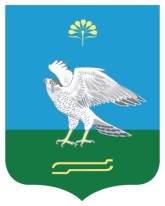 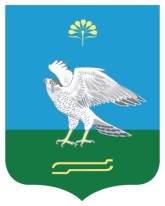 Администрация сельского поселения Кожай-Семеновский сельсовет муниципального района Миякинский район Республика Башкортостан№п/пМероприятиеИсполнителиСрок исполненияОжидаемый     результатФактические расходы 2016г.Фактические расходы 2017г.Фактические расходы 2017г.Фактические расходы 2017г.Фактические расходы 2018г.Фактические расходы 2018г.№п/пМероприятиеИсполнителиСрок исполненияОжидаемый     результатФактические расходы 2016г.Фактические расходы 2017г.Фактические расходы 2017г.Фактические расходы 2017г.Фактические расходы 2018г.Фактические расходы 2018г.123456661Формирование потребности в профессиональной переподготовке и повышении квалификации с учетом индивидуальных планов профессионального развития муниципальных служащих Кадровая служба администрацииежегодноВыявление  потребности в профессиональной переподготовке и повышении квалификации------2Организация профессиональной переподготовки муниципальных служащихКадровая служба администрацииежегодноОбеспечение качественно нового уровня подготовки муниципальных служащих------3Организация работы антикоррупционной  комиссии при администрации сельского поселения Кожай-Семеновский сельсовет муниципального района Миякинский район Республики БашкортостанАдминистрация   сельского поселенияежегодноФормирование  правовой основы проведения   антикоррупционных мероприятий     ------4Обеспечение юридической экспертизы проектов муниципальных нормативно-правовых актов Администрация   сельского поселенияПостоянноАнтикоррупционная оптимизация   нормотворческого процесса  ------5Проведение постоянного мониторинга действующего законодательства с целью выявления изменений и своевременного их учета в муниципальных правовых актах   Кадровая служба работы администрации ПостоянноАнтикоррупционная оптимизация    нормотворческого процесса  ------6Обеспечение функционирования  в администрации района "телефона  доверия", сайта администрации сельского поселения,  других информационных каналов, используя  которые  граждане могли бы сообщать об  известных им фактах коррупционных правонарушений, о причинах и условиях, способствующих им     Администрация   сельского поселенияежегодноПовышение уровня общественной активности в противодействии   коррупции, улучшение  взаимодействия   муниципальных органов с гражданским обществом------7Предотвращение, урегулирование и анализ  фактов конфликта интересов на муниципальной службеАдминистрация   сельского поселения, Комиссия по соблюдению требований к служебному поведению муниципальных служащих и урегулированию конфликта интересов    администрации        сельского поселенияежегодноУстранение  путем нормативного  регулирования   условий возникновения фактов конфликта интересов------8Проведение  комплексных  целевых проверок  на предмет  выявления нарушений в сферах с наиболее высоким  коррупционным  риском: при  предоставлении земельных участков для строительства жилья, торговых объектов и объектов,  используемых организациями; при сдаче в аренду  муниципального имущества коммерческим организациям. Участие в пределах своих полномочий в проведении проверок при регистрации прав, при освобождении от прохождения воинской службы, при предоставлении льгот Антикоррупционная  комиссия администрации        сельского поселенияежегодноРанняя  профилактика правонарушений и злоупотреблений в  этих сферах;   выявление и  пресечение  коррупционных  правонарушений------9Осуществление комплексных организационных, разъяснительных и иных мер по соблюдению лицами, замещающими муниципальные должности, муниципальными служащими ограничений, запретов и по исполнению обязанностей, установленных в целях противодействия коррупции, в том числе ограничений, касающихся подарков. Проведение мероприятий по формированию в сельском поселении Кожай-Семеновский сельсовет МР Миякинский район Республики Башкортостан  негативного отношения к дарению подарков указанным лицам и служащим в связи с их должностным положением или в связи с исполнением ими служебных обязанностейКадровая служба администрацииежегодноПротиводействие условиям, порождающим коррупцию------10Доведение до лиц, замещающих муниципальные должности, должности муниципальной службы, положений законодательства РФ о противодействии коррупции, в том числе об установлении наказания за коммерческий подкуп, получение и дачу взятки, посредничество во  взяточничестве в виде штрафов, кратных сумме коммерческого подкупа или взятки, об увольнении в связи с утратой доверия, о порядке проверки сведений, представляемых указанными лицами в соответствии с законодательством РФ опротиводействии коррупцииКадровая служба администрацииежегодноПротиводействие условиям, порождающим коррупцию------11Разработка и осуществление комплекса организационных, разъяснительных и иных мер по недопущению лицами, замещающими муниципальные должности, должности муниципальной службы поведения, которое может восприниматься как обещание или предложение дачи взятки либо как согласие принять взятку или как просьба о даче взяткиКадровая служба администрацииежегодноПротиводействие условиям, порождающим коррупцию------12Проведение работы по выявлению случаев возникновения конфликта интересов, одной из сторон которого являются лица замещающие муниципальные должности, должности муниципальной службы и принятие предусмотренных законодательством РФ мер по предотвращению и урегулированию конфликта интересов. Кадровая служба администрацииежегодноПротиводействие условиям, порождающим коррупцию------13Проведение  посредством  СМИ широкой разъяснительной работы  с населением для более эффективной реализации антикоррупционной политики   Антикоррупционная комиссия при администрации        сельского поселенияежегодноСтимулирование общественной  активности в противостоянии  коррупции------14Информирование населения сельского поселения  по вопросам муниципальной службы:                                          - через официальный сайт администрации сельского поселения Администрация   сельского поселенияВ течение всего периодаОбеспечение доступности информации о деятельности органов власти, по актуальным для населения вопросам, повышение открытости администрации.888818,218,215Модернизация локальной сети администрации и приобретение оргтехники. Приобретение антивирусных программ.Администрация   сельского поселенияежегодноОбеспечение доступности информации о деятельности органов власти2727272775,275,216Обеспечение выполнения функций в соответствии с Уставом сельского поселения Кожай-Семеновский сельсовет муниципального района Миякинский район Республики Башкортостан  Администрация   сельского поселенияПостоянно1832,91832,91832,91832,92056,12056,117Совершенствование методов конкурсного отбора кандидатов на формирование кадрового резерва и на замещение вакантных должностей муниципальной службы Кадровая служба администрацииВ течение всего периода------18Совершенствование формы проведения аттестации и квалификационного экзамена муниципальных служащих:  - обобщение опыта проведения аттестации и квалификационного экзамена муниципальных служащих;  - разработка и внедрение новых форм проведения аттестации и квалификационного экзамена муниципальных служащих. Кадровая служба администрацииВ течение всего периода------